Obecní knihovna Žíželeves pořádáHledání jara 201614. 4. 2016  od 16:30 hod.Společně budeme hledat první projevy jaraZda kvete modřín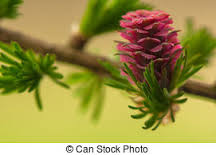 Zda jsou vidět Ruměnice pospolné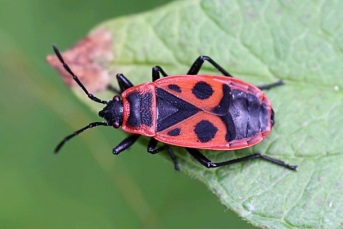 Zda se opékají klobásky, vuřtíky a jiné dobrůtky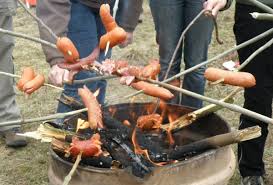 Sraz před knihovnou – sportovní oblečení, baťůžek, psací potřeby a něco na opečení. Akce se bude konat za každého počasí.